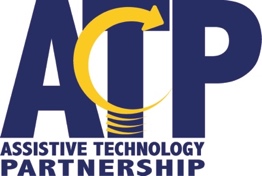 Advisory Council MeetingFriday, September 17, 202110:00 a.m.- 1:30 p.m.  Zoom Link:https://educationne.zoom.us/j/97672118794Open Meeting Act 10:00 a.m. 		Welcome					Angie Ransom10:15 a.m. 		Call meeting to order				Joni Thomas                         		Agenda Overview	                           	Review Meeting Minutes10:30 a.m.		ATP By-Laws					Tobias Orr	11:00 a.m.		Easterseals Nebraska				Holly Windorski			Alternative Finance Program, Ticket to Work, Nebraska Work Choice		11:45 a.m.		Break12:00 p.m.  		Program UpdatesATP Education					Brian WojcikResource Coordination			Angie RansomReuse Network				Steve MillerDHHS Waiver Programs			May FaithNebraska VR					Brooke HarrieMarketing					Nancy NohaADA Facilities				 	Lilly Blase 12:45 p.m.		Directors Report				Tobias Orr1:00 p.m.		Access to Durable Medical Equipment	Melanie Davis1:30 p.m.		Questions/Adjourn				Joni Thomas